        БАШКОРТОСТАН РЕСПУБЛИКАҺЫ  	                 СОВЕТ СЕЛЬСКОГО ПОСЕЛЕНИЯ   ДОНСКОЙ       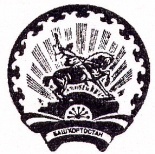         БӘЛӘБӘЙ  РАЙОНЫ МУНИЦИПАЛЬ                          СЕЛЬСОВЕТ МУНИЦИПАЛЬНОГО  РАЙОНА 	        РАЙОНЫНЫҢ  ДОН  АУЫЛ                		    БЕЛЕБЕЕВСКИЙ   РАЙОН        СОВЕТЫ АУЫЛ БИЛӘМӘҺЕ СОВЕТЫ	                  РЕСПУБЛИКИ  БАШКОРТОСТАН                                      ΚАРАР		                    № 473		                   РЕШЕНИЕ 04  март  2015 й.                 д. Пахарь                          04 марта 2015 г.    Об утверждении схемы одномандатных избирательных округов по выборам депутатов Совета сельского поселения Донской сельсовет муниципального района Белебеевский район Республики Башкортостан двадцать седьмого созываВ соответствии со статьей 18 Федерального закона «Об основных гарантиях избирательных прав и права на участие в референдуме граждан Российской Федерации», статьей 15 Кодекса Республики Башкортостан о выборах, пунктом 2 статьи 17 Устава сельского поселения Донской  сельсовет муниципального района Белебеевский район Республики Башкортостан, рассмотрев решение территориальной избирательной комиссии муниципального района Белебеевский район Республики Башкортостан (с полномочиями избирательной комиссии сельского поселения Донской сельсовет муниципального района Белебеевский район Республики Башкортостан) Совет,  р е ш и л:	1. Утвердить схему одномандатных избирательных округов по выборам депутатов Совета сельского поселения Донской сельсовет муниципального района Белебеевский район Республики Башкортостан двадцать седьмого созыва и ее графическое изображение (прилагается).	2. Обнародовать утвержденную схему одномандатных избирательных округов и ее графическое изображение путем размещения на информационном стенде Администрации, расположенном по адресу:   РБ,  Белебеевский район, д. Пахарь,  ул. Комсомольская, д.17, не позднее 10 марта 2015 г. и на сайте Администрации сельского поселения Донской сельсовет муниципального района Белебеевский район Республики Башкортостан.	3.Направить настоящее решение в территориальную избирательную комиссию муниципального района Белебеевский район Республики Башкортостан.Глава сельского поселения       		                                  И.И. Султанов Приложение к решению Совета сельского поселения Донской сельсоветМР Белебеевский район РБ        от 04.03.2015 г. № 473Описание одномандатных избирательных округов по выборам депутатов Совета сельского поселения  Донской сельсовет муниципального района Белебеевский район Республики Башкортостан двадцать седьмого созываИУ/Номер округаОписание округа с указанием центра округаЧисленность избирателейИзбирательный участок № 1237Центр -  д.Пахарь, ул.Центральная, 27, МБУК «Пятилетский СДК», тел. 2-56-90численность избирателей - 658  Избирательный участок № 1237Центр -  д.Пахарь, ул.Центральная, 27, МБУК «Пятилетский СДК», тел. 2-56-90численность избирателей - 658  Избирательный участок № 1237Центр -  д.Пахарь, ул.Центральная, 27, МБУК «Пятилетский СДК», тел. 2-56-90численность избирателей - 658  №1Полностью улицы - Школьная, Шоссейная. 92№2ул.Центральная, 12-26; полностью улица Комсомольская.88№3ул.Центральная, 1-25, 2-10; часть населенного пункта д.Подлесное - ул.Центральная, 1-13;  полностью населенные пункты - д.Анненково,  д.разъездМаксютово.95№4Полностью улица Заречная.90№5Полностью населенный пункт д.Сиушка.101№6Полностью населенный пункт д.Казанлытамак89№7Часть населенного пункта д.Подлесное - ул.Центральная, 15-101, 101а, 10-90; полностью улицы - Заречная, Полевая.103658